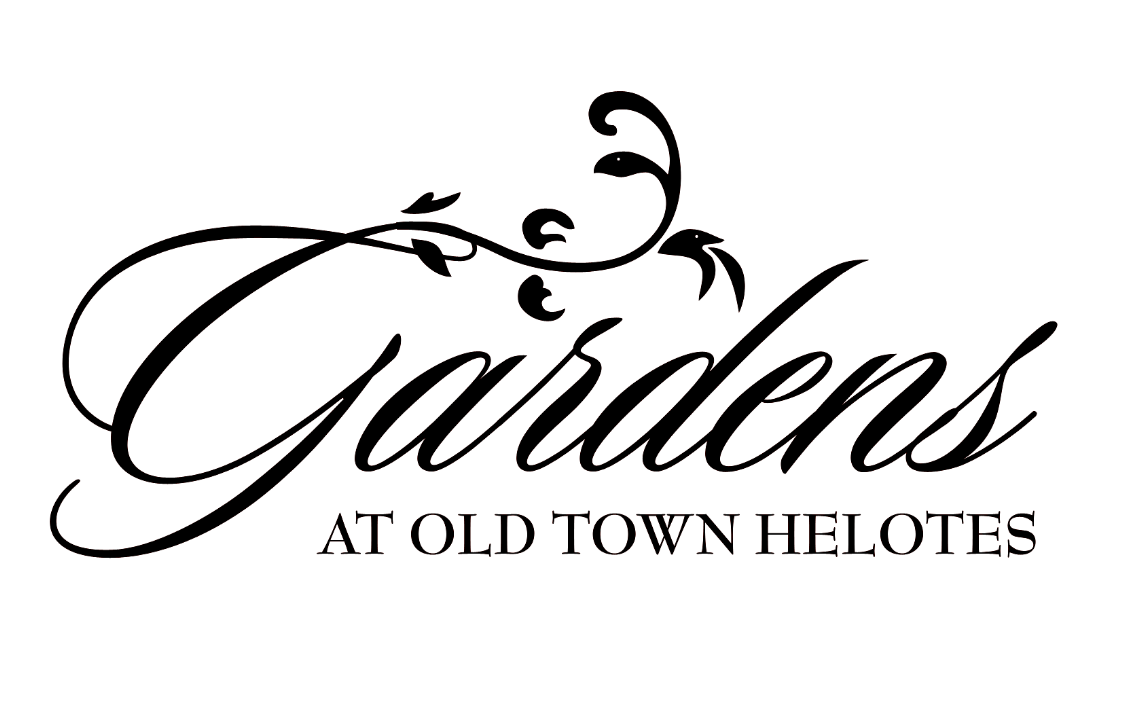 Rental Rates ~ 	A $500 non-refundable deposit is due to secure the date of the event.  Any event with over 200 guests will be billed at $150 for every additional increment of 10 guests added (i.e.1-10, 11-20, 21-30, etc...) Monday – Thursday dates are considered to be a Sunday price unless it is a holiday.  Call for Holiday RatesUp to 50 Guests		Friday $4100		Saturday $4700		Sunday $3800Up to 100 Guests		Friday $4600		Saturday $4800		Sunday $4300Up to 150 Guests		Friday $4700		Saturday $4900		Sunday $4400Up to 200 Guests		Friday $4800		Saturday $5000		Sunday $4500Sweet 16 / Quinceañera Package Includes:*5 hours facility use time for party				*On-site Venue Concierge*Choice of Indoor & Outdoor Reception areas	*Use of iPod sound system for background music*Inside dance area or outside dance deck with waterfall		*Inside or Outside Bar or Beverage station		*Floor plan set up, clean up and garbage disposal*Tables and chairs for head table, guest seating, cake/dessert, gift and sign-in table*Complimentary dressing cabin for birthday girl	*Signs directing guests to parking areas*Complimentary Parking with golf cart shuttle serviceSecurity and Alcohol:You may provide your own alcoholic beverages; however, a TABC-licensed and INSURED bartender thru either a Bartending Service Company or thru your Caterer must control it.  Two Security officers are required at any event booked with us and will be hired, on your behalf, by Gardens at Old Town.  A flat rate of $350 for the 5 hours they are here will be charged.  Extra hours will be charged at a rate of $70.__________________________________________________________________________________________15060 Antonio Drive, Helotes, TX 78023		210.695.4777	www.gardensatoldtown.com